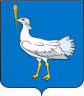 РОССИЙСКАЯ ФЕДЕРАЦИЯ                                                    МУНИЦИПАЛЬНЫЙ  РАЙОН    БОЛЬШЕГЛУШИЦКИЙ  САМАРСКОЙ  ОБЛАСТИ       АДМИНИСТРАЦИЯ  СЕЛЬСКОГО  ПОСЕЛЕНИЯ    БОЛЬШАЯ ДЕРГУНОВКА______________________________       ПОСТАНОВЛЕНИЕ   от 25 декабря 2018  г. № 132Об утверждении Положения о комиссии по организации и проведению торгов по продаже имущества, находящегося в собственности сельского поселения Большая Дергуновка муниципального района Большеглушицкий Самарской областиРуководствуясь законом Российской Федерации от 21 декабря 2001 г. 178-ФЗ «О приватизации государственного и муниципального имущества», постановлением Правительства РФ от 12.08.2002г. № 585 «Об утверждении положения об организации продажи государственного или муниципального имущества на аукционе и Положения об организации продажи находящихся в государственной собственности акций открытых акционерных обществ на специальном аукционе», Постановлением Правительства РФ от 22.07.2002г. № 549 «Об утверждении Положений об организации продажи государственного и муниципального имущества по средством публичного предложения и без объявления цены», Уставом сельского поселения Большая Дергуновка муниципального района Большеглушицкий Самарской области, администрация сельского поселения Большая Дергуновка муниципального района Большеглушицкий Самарской области ПОСТАНОВЛЯЕТ:1. Утвердить Положение о комиссии по организации и проведению торгов по продаже имущества находящегося в собственности сельского поселения Большая Дергуновка муниципального района Большеглушицкий Самарской области согласно приложению к настоящему Постановлению.2. Настоящее постановление вступает в силу со дня подписания.3. Контроль за исполнением настоящего постановления оставляю за собой.Глава сельского поселения Большая Дергуновкамуниципального района БольшеглушицкийСамарской области                                                                           В.И. ДыхноПриложениек Постановлению администрации сельского поселения Большая Дергуновка муниципального района Большеглушицкий Самарской области «Об утверждении Положения о комиссии по организации и проведению торгов по продаже имущества, находящегося в собственности сельского поселения Большая Дергуновка муниципального района Большеглушицкий Самарской области»от 25 декабря 2018 г. № 132                    ПОЛОЖЕНИЕ1. Комиссия по организации и проведению торгов по продаже имущества находящегося в собственности сельского поселения Большая Дергуновка муниципального района Большеглушицкий Самарской области (далее – комиссия), является постоянным органом, созданным в администрации сельского поселения Большая Дергуновка муниципального района Большеглушицкий Самарской области (далее – администрация) для организации продажи муниципального имущества на аукционе, продажи муниципального имущества посредством публичного предложения, продажи муниципального имущества без объявления цены.2. Комиссия создаётся постановлением главы сельского поселения Большая Дергуновка муниципального района Большеглушицкий Самарской области (далее – глава сельского поселения).В состав комиссии могут быть включены независимые эксперты.Муниципальные служащие работают в комиссии на общественных началах.3. Комиссия ликвидируется постановлением главы сельского поселения Большая Дергуновка муниципального района Большеглушицкий Самарской области.4. Заседание комиссии считается правомочным, если на нём присутствуют не менее двух третий от общего числа её членов.Делопроизводство и организационную работу комиссии осуществляет секретарь комиссии.6. комиссия в своей деятельности руководствуется федеральным и областным законодательством и нормативно правовыми актами сельского поселения Большая Дергуновка муниципального района Большеглушицкий Самарской области.7. Комиссия при подготовке и проведении торгов муниципального имущества на аукционе осуществляет следующие функции:а) определяет на основании отчета об оценке имущества, составленного в соответствии с законодательством Российской Федерации об оценочной деятельности,  начальную цену продаваемого на аукционе имущества (далее именуется- начальная цена продажи), а также величину повышения начальной цены («шаг аукциона») при подаче предложений о цене имущества в открытой форме;б) определяет размер, срок и условия внесения задатка физическими и юридическими лицами, намеревающимися принять участие в аукционе (деле именуются -  претенденты), а также иные условия договора о задатке;в) определяет место, даты начала и окончания приёма заявок, место и срок проведения итогов аукциона;г) организует подготовку и публикацию информационного сообщения о проведении аукциона;д) принимает от претендентов заявки на участие в аукционе (деле именуются – заявки) и прилагаемые к ним документы по составленной ими описи, а также предложения о цене имущества при подаче предложений о цене имущества в закрытой форме;е) проверяет правильность оформления представленных претендентами документов и определяет их соответствие требованиям законодательства Российской Федерации и перечню, опубликованному в информационном сообщении о проведении аукциона;ж) ведет учет заявок по мере их поступления в журнале приёма заявок;з) принимает решение о признании претендентов участниками аукциона и об отказе в допуске к участию в аукционе по основаниям, установленным федеральным законом «О приватизации государственного и муниципального имущества», и уведомляет претендентов о принятом решении;и) принимает от участников аукциона предложения о цене имущества, подаваемые в день проведения итогов аукциона (при подаче предложений о цене имущества в закрытой форме);к) определяет потребителя аукциона и оформляет протокол об итогах аукциона;л) уведомляет победителя аукциона о его победе на аукционе;м) организует подготовку и публикацию информационного сообщения об итогах аукциона;н) осуществляет иные функции, предусмотренные Федеральным законом «О приватизации государственного имущества».8. Комиссия при организации продажи муниципального имущества посредством публичного предложения осуществляет следующие функции:а) принимает решения об установлении начальной цены имущества (цены первоначального предложения), величины, на которую снижается начальная цена, периода, по истечении которого последовательно снижается цена предложения (не менее 3 дней), и минимальной цены предложения, по которой может быть продано имущество (цены отсечения);б) устанавливает срок приема заявок на приобретение имущества (дата и время начала и окончания приёма заявок);в) организует подготовку и публикацию информационного сообщения о продаже имущества, в котором оговаривается обязанность заключить договор купли-продажи имущества с любым лицом, чья заявка будет зарегистрирована в установленном настоящим Положением порядке;г) рассматривает заявки юридических и физических лиц на приобретение имущества (далее именуются соответственно – заявки и претенденты) и прилагаемые к ним документы и регистрирует первую заявку в журнале приема заявок с указанием даты и времени её поступления либо отказывает в их рассмотрении или регистрации;д) организует подготовку и публикацию информационного сообщения об итогах имущества в тех же средствах массовой информации, в которых было опубликовано сообщение о продаже имущества;е) осуществляет иные функции, предусмотренные Федеральным законом «О приватизации государственного и муниципального имущества».9. Комиссия при организации продажи муниципального имущества без объявления цены осуществляет следующие функции:а) устанавливает срок приема заявок на приобретение имущества (дата и время начала и окончания приема заявок), а также дату проведения итогов продажи имущества;б) организует подготовку и публикацию информационного сообщения о продаже имущества;в) принимает заявки юридических и физических лиц на приобретение имущества (далее именуются соответственно – заявки и претенденты), а также прилагаемые к ним предложения о цене приобретения имущества и другие документы по описи, представленной претендентом;г) ведёт учёт заявок и предложений о цене приобретения имущества путём регистрации в установленном продавцом порядке;д) уведомляет претендента об отказе в рассмотрении проданной им заявки и предложения о цене приобретения имущества;е) организует подготовку и публикацию информационного сообщения об итогах продажи имущества в тех же средствах массовой информации, в которых было опубликовано информационное сообщение о продаже имущества;ж) осуществляет иные функции, предусмотренные Федеральными законом «О приватизации государственного и муниципального имущества».10. Комиссия несёт ответственность за:а) сохранность предоставленной документации;б) конфиденциальность сведений о лицах, продавших заявки и предложения;в) соблюдение установленных порядков организации приёма заявок и предложений о цене приобретения имущества, подведения итогов продажи имущества;г) объективность результатов продажи имущества.